.Right, together, right, together, left, together, left, together.Out, out, back, back, out, out, back, back.1/8 turn rock step, 1/8 turn rock step, 1/8 turn rock step, 1/8 turn rock step.Grapevine right, Grapevine left with 4/4 turn.Rock step forward, rock step back, rock step forward, rock step back.¼ turn Jazz box, knee in, knee in, knee in, knee in.**Restart:  in wall 7 after 8 countsHands Up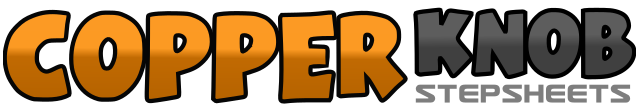 .......Count:48Wall:4Level:Improver.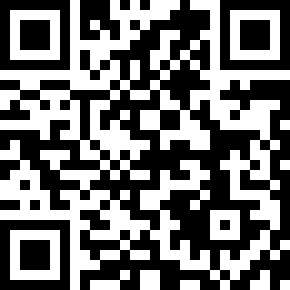 Choreographer:Raymond Sarlemijn (NL) & Line Sarlemijn (NL) - February 2010Raymond Sarlemijn (NL) & Line Sarlemijn (NL) - February 2010Raymond Sarlemijn (NL) & Line Sarlemijn (NL) - February 2010Raymond Sarlemijn (NL) & Line Sarlemijn (NL) - February 2010Raymond Sarlemijn (NL) & Line Sarlemijn (NL) - February 2010.Music:Hands Up - OttawanHands Up - OttawanHands Up - OttawanHands Up - OttawanHands Up - Ottawan........1RF step right.2LF next to RF.3RF step right.4Touch LF next to RF.5LF step left.6RF next LF.7LF step left.8Touch RF next LF.**1Step RF diagonal right forward.2Step LF diagonal left forward.3RF step backwards.4LF step backwards.5Step RF diagonal right forward .6Step LF diagonal left forward.7RF step backwards.8LF step backwards.11/8 turn left, rock RF right.2Recover weight on LF.31/8 turn left, rock RF right.4Recover weight on LF.51/8 turn left, rock RF right.6Recover weight on LF.71/8 turn left, rock RF right.8Recover weight on LF facing 18:00.1RF step right.2LF cross behind RF.3RF step right.4LF touch next RF.5¼ turn left, LF step forward.6¼ turn left, RF close LF.7½ turn left, LF step left.8LF touch next RF.1RF rock forward.2Recover weight on LF.3RF rock backwards.4Recover weight on LF.5RF rock forward.6Recover weight on LF.7RF rock backwards.8Recover weight on LF.1RF step forward.2¼ turn right, LF step backwards.3RF step right.4LF step forward.5Right knee in.6Left knee in.7Right knee in.8Left knee in.